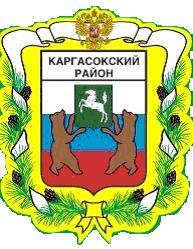 МУНИЦИПАЛЬНОЕ ОБРАЗОВАНИЕ «Каргасокский район»ТОМСКАЯ ОБЛАСТЬДУМА КАРГАСОКСКОГО РАЙОНАВ связи с принятием Думой Каргасокского района решения от 17.04.2013 г. № 197 «Об установлении составных частей денежного содержания лиц, замещающих должности муниципальной службы муниципального образования «Каргасокский район», решения от 17.04.2013 г. № 199  «Об утверждении Положения о размере и порядке оплаты лиц, замещающих муниципальные должности муниципального образования «Каргасокский район», устанавливающих порядок премирования лиц, замещающих должности муниципальной службы,  и лиц, замещающих муниципальные должности муниципального образования «Каргасокский район»,Дума Каргасокского района РЕШИЛА:1. Признать утратившим силу решение Думы Каргасокского района от 10.04.2008 № 353 «Об утверждении Положения о премировании лиц, замещающих муниципальные должности, и должности муниципальных служащих муниципального образования «Каргасокский район».2. Опубликовать настоящее решение в порядке предусмотренном ст.42 Устава муниципального образования "Каргасокский район", утвержденным решением Думы Каргасокского района от17.04.2013 " № 195 "О принятии Устава муниципального образования "Каргасокский район".4. Контроль за исполнением настоящего решения возложить на правовой комитет Думы Каргасокского района.РЕШЕНИЕРЕШЕНИЕРЕШЕНИЕРЕШЕНИЕ18.12.2013№ 249с. Каргасокс. Каргасокс. КаргасокО признании утратившим силу решения Думы Каргасокского района от 10.04.2008 № 353 «Об утверждении Положения о премировании лиц, замещающих муниципальные должности, и должности муниципальных служащих муниципального образования «Каргасокский район»О признании утратившим силу решения Думы Каргасокского района от 10.04.2008 № 353 «Об утверждении Положения о премировании лиц, замещающих муниципальные должности, и должности муниципальных служащих муниципального образования «Каргасокский район»Председатель Думы Каргасокского района  В.А. Протазов  В.А. ПротазовГлава Каргасокского районаГлава Каргасокского районаА.П. АщеуловА.П. Ащеулов